Jij doet toch ook mee!1 Engels Mijl (=±1,6 km)  start om 12.45 uur (jongens en meisjes tot en met 8 jaar) 2 Engelse Mijl (=±3,2km)  start 12.15 uur (jongens en meisje vanaf 9 t/m 12 jaar)0 Ja, ik doe mee0 Nee, ik doe niet meeNaam deelnemer: …………………………………………………………………………School :……………………………………………………………………………………..Geboortedatum: …………………………………E- Mail adres: ………………………………………………………………………………Geslacht:          0  Jongen	    0   Meisje          ( aankruisen wat van toepassing is)Telefoon in geval van nood:……………………………………………………………….Voor de ouder(s) / verzorger(s)Noteer mij als begeleider van de schoolkinderen:Naam : …………………………………………………………………………….Telefoon nummer: ……………………………………………………………….E- mail adres : …………………………………………………………………..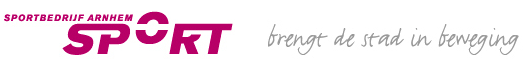 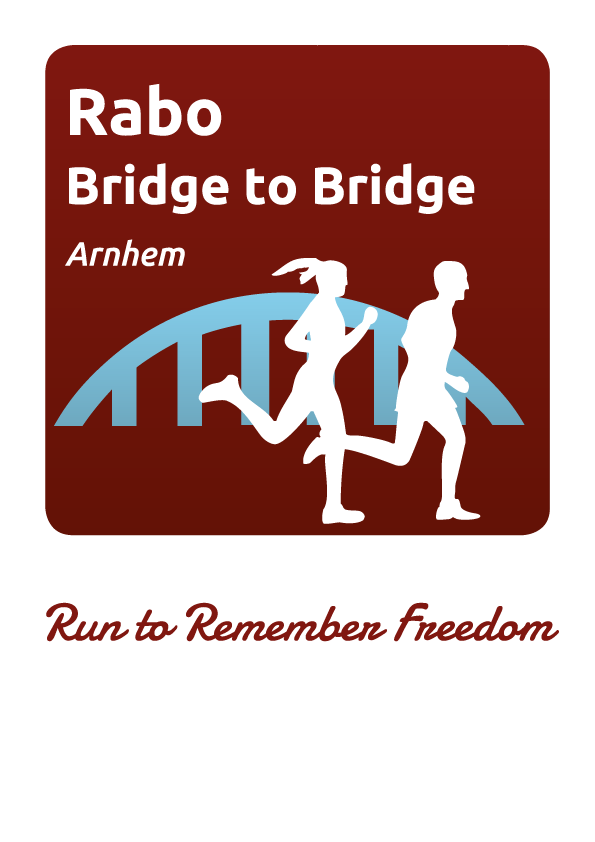 Inschrijfformulier Bridge to Bridge Zondag 11 september 2016